С 01 ноября по 01 марта 2020 года стартовала Всероссийская акция «Безопасность детства-2020/2021» (зимний этап)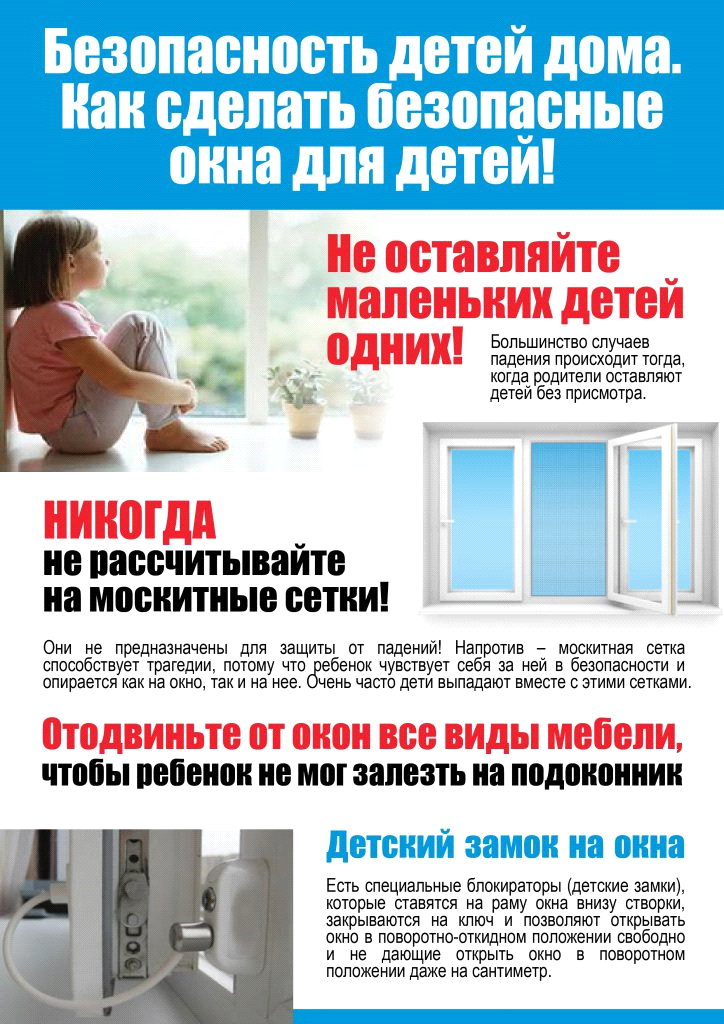 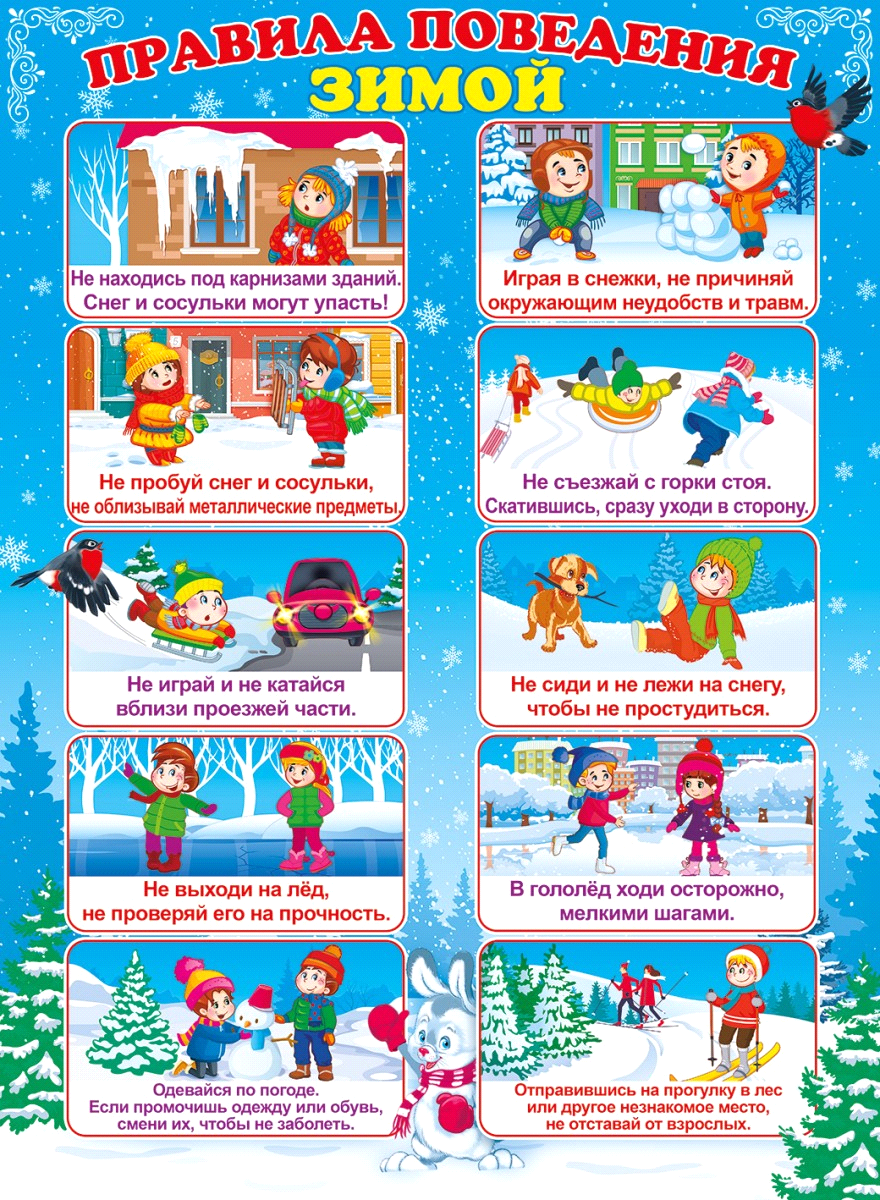 